                                  ZAŁĄCZNIK NR  5.                         ZAŁOŻENIA PROJEKTOWEOBIEKT:                                                                       ZAKŁAD PRODUKCJI MAT WYGŁUSZAJĄCYCH                                                                                     I TERMOIZOLACYJNYCH NA BAZIE FILCU        ADRES OBIEKTU:                    Myszków ul. Przemysłowa działka nr 10241/1 (obręb:0005, Myszków)INWESTOR :                                          P.P.H.U. MARCUS  UL.GRANICZNA 7A.  42-300 MYSZKÓW                 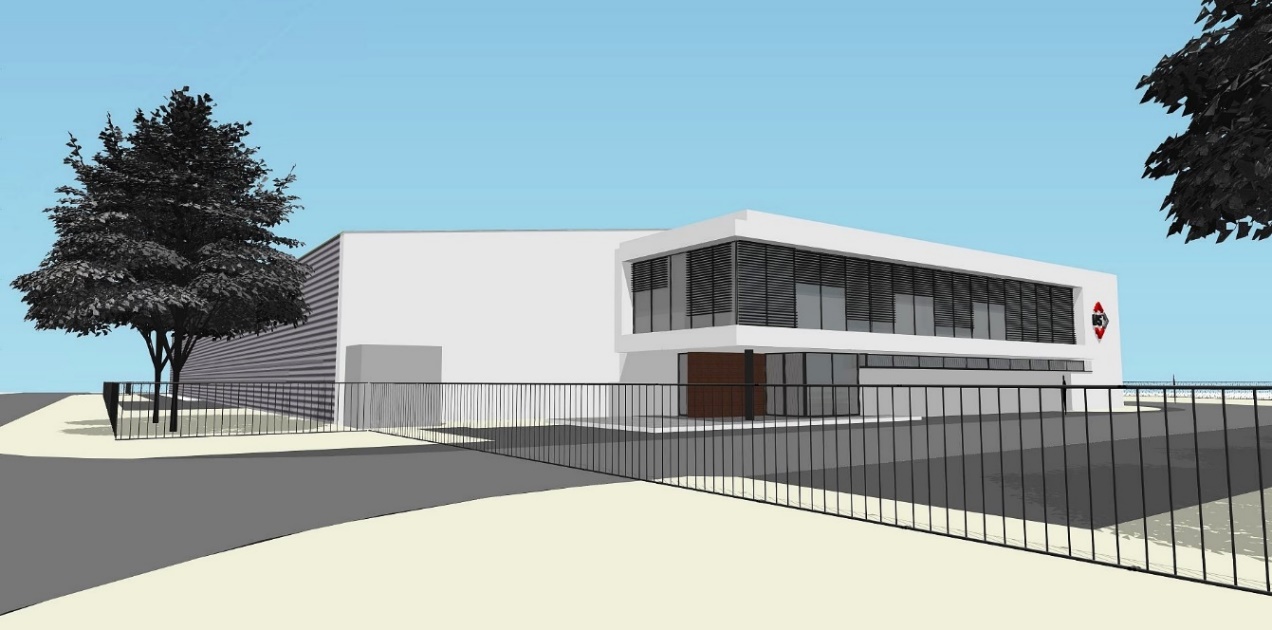 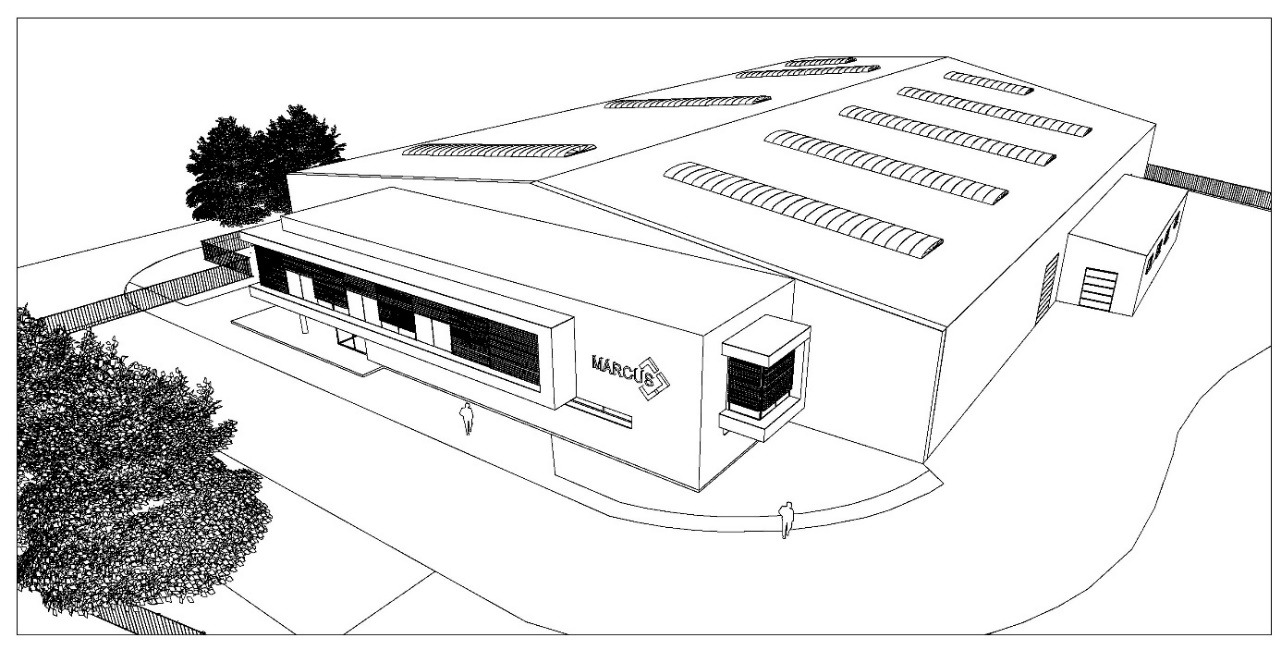 BUDOWA  ZAKŁADU  PRODUKCJI MAT WYGŁUSZAJĄCYCH   I TERMOIZOLACYJNYCH NA BAZIE FILCU w Myszkowie ul.Przemysłowa, działka nr 10241/1INWESTOR:    P.P.H.U. MARCUS  UL.GRANICZNA 7A.  42-300 MYSZKÓW. ---------------------------------------------------------------------------------------------------------------------------------------------------------------------                      Z A W A R T O Ś Ć      P R O J E K T UOpis zagospodarowania terenu.Opis technologii.Opis haliCzęść   rysunkowa.Zagospodarowanie terenu.Rzut przyziemia hali produkcyjnej z częścią socjalno-biurowąRzut poziomu+ 4,00 hali produkcyjnej z częścią socjalno-biurowąRzut dachu hali produkcyjnej z częścią socjalno-biurową….….….Przekroje pionowe Elewacje             UWAGA!             Do projektów budowlanych zamawiający przekaże: Mapa projektowa w wersji papierowej i elektronicznej„Opinia geotechniczna dla posadowienia hali produkcyjno-magazynowej wraz z analizą                    stanu środowiska gruntowego” wykonana przez Biuro Badawczo – Projektowe Geologii i                    Ochrony Środowiska GEOBIOS Sp. z o.o. w Częstochowie. Projekt budowlany systemu odpylania i wentylacji ogólnej hali produkcyjnej jako opracowanie do Projektu budowlanego do uzyskania Pozwolenia na budowę. Warunki techniczne dot. zaopatrzenia inwestycji w media.Warunki techniczne na budowę zjazdów z ulicy miejskiej.BUDOWA  ZAKŁADU  PRODUKCJI MAT WYGŁUSZAJĄCYCH   I TERMOIZOLACYJNYCH NA BAZIE FILCU w Myszkowie ul.Przemysłowa, działka nr 10241/1INWESTOR:    P.P.H.U. MARCUS  UL.GRANICZNA 7A.  42-300 MYSZKÓW. ---------------------------------------------------------------------------------------------------------------------------------------------------------------------OPIS DO PROJEKTUDO KONCEPCJI ZAGOSPODAROWANIA TERENU1.   PODSTAWA OPRACOWANIA :     1.1.  Założenia programowo-przestrzenne przedstawione.      1.2.   Plan Miejscowy zagospodarowania przestrzennego.     1.3.   Mapa do celów projektowych.     1.4.  Badania gruntu.     1.5.  Warunki techniczne na media i zjazdy.2.  LOKALIZACJA.       2.1.   Teren inwestycji położony jest w Myszkowie przy ulicy Przemysłowej (boczna ul. Gruchla)                -drodze MIEJSKIEJ o nawierzchni asfaltowej, na działce nr ewid. 10241/1.      2.2.   Planowana inwestycja zlokalizowana jest na obszarze znajdującym się w granicach                Katowickiej Specjalnej Strefy Ekonomicznej w Myszkowie.2.3.   Działka zlokalizowana jest częściowo w jednostce strukturalnej PLANU MIEJSCOWEGO          oznaczonej symbolem  3P/U          -   o przeznaczeniu podstawowym:   teren zabudowy produkcyjno-usługowej,         -   o przeznaczeniu dopuszczalnym: infrastruktura techniczna, komunikacja, zieleń                                                                    urządzona i izolacyjna,         oraz oznaczonej symbolem 1Z,         -   o przeznaczeniu podstawowym:    tereny zieleni nieurządzonej;        -   o przeznaczeniu dopuszczalnym:  tereny zieleni izolacyjno-ochronnej, infrastruktura                                                                    techniczna, urządzenia wodne i przeciwpowo-                                                                   dziowe, ciągi piesze, ciągi rowerowe, 2.4.   Teren położony poza otuliną Parku krajobrazowego Orlich Gniazd.      2.5.   Teren nie podlega ochronie w zakresie dziedzictwa kulturowego i zabytków oraz dóbr                kultury       2.6.   Dojazd na teren działki – bezpośredni z wewnętrznej drogi dojazdowej – ulica Przemysłowa,               będącą drogą obsługującą zespół sąsiednich terenów inwestycyjnych.      2.7.   Działka nr 10241/1 otoczona jest:               a/ od północy – tereny przemysłowe (m.in. Odlewnia „Cema-Mystal” Sp. z o.o., ZWM Metal                    System Sp. z o.o., Conexx Group Sp. z o.o.), linia kolejowa nr 1 - Kolej Warszawsko-                   Wiedeńska oraz linia kolejowa nr 4 Grodzisk Mazowiecki – Zawiercie, Centralna                    Magistrala Kolejowa,              b/  od wschodu – pozostałe działki Katowickiej Specjalnej Strefy Ekonomicznej,  a dalej linia                    kolejowa nr 1 - Kolej Warszawsko-Wiedeńska oraz linia kolejowa nr 4 Grodzisk                    Mazowiecki  – Zawiercie, Centralna Magistrala Kolejowa              c/  od południa - potok Parkoszowicki i tereny zieleni, a dalej zakład Poldruk R. Opakowania                    tekturowe,              d/  od zachodu – ul. Gruchla,  a dalej pojedyncze domy jednorodzinne i tereny leśne.              e/  najbliższa zabudowa ma charakter rozproszony i znajduje się w odległości ok.  w                    kierunku południowym (przy ul. Gruchla), oraz w odległości ok.  w kierunku                    północno-zachodnim (przy ul. 8 marca).3.   OPIS  DZIAŁKI      3.1.   Teren działki niezabudowany, nieurządzony, nieogrodzony, porośnięty nieuporządkowaną                zielenią trawiastą.      3.2.   Teren płaski lekko pochylony w kierunku południowym.      3.3.   Uzbrojenie terenu         a/  przez teren działki przebiega:              - napowietrzna sieć energetyczna średniego napięcia – przewidziana do zmiany na kabel                 podziemny (wg odrębnego opracowania)              - miejska sieć kanalizacji sanitarnej,         b/  w drodze dojazdowej (ul. Przemysłowa) znajdują się:              - miejska sieć kanalizacji deszczowej,              - miejska sieć wodociągowa, z zabudowanymi hydrantami przeciwpożarowymi,         c/  w drodze dojazdowej projektowana jest sieć gazu ziemnego4.   WARUNKI GRUNTOWE.      4.1.  Dla posadowienia obiektów inwestycji opracowana została:              „Opinia geotechniczna dla posadowienia hali produkcyjno-magazynowej wraz z analizą               stanu środowiska gruntowego” wykonana przez Biuro Badawczo – Projektowe Geologii i               Ochrony Środowiska GEOBIOS Sp. z o.o. w Częstochowie.      4.2.  W profilu pionowym, w strefie do głębokości 0,8-1,6 m p.p.t. na całym obszarze zalegają              utwory antropogeniczne, nasypy stanowiące mieszaninę ziemi, piasku, odpadów, okruchów              cegły, gruzu i fragmentów włókniny. Utwory te nie mogą być uwzględniane jako podłoże              do bezpośredniego posadawiania fundamentów. Grunty zalegające poniżej tj. utwory               rodzime, mineralne o wyższych parametrach geotechnicznych (utwory piaszczyste w stanie               średniozagęszonym oraz spoiste w stanie twardoplastycznym i półzwartym) wyznaczają               korzystne warunki gruntowe. Podczas prowadzenia prac w otwartym wykopie występująca               woda podziemna w poziomie utworów piaszczystych może znacznie utrudnić prace,               szczególnie w przypadku zwiększonej retencji. W przypadku konieczności obniżenia               zwierciadła wody zaleca się użycie zestawu igłofiltrów, w dostosowaniu do rozmiarów               wykopu. Niekorzystnym jest natomiast pompowanie wody z dna wykopu przy zaleganiu w               profilu utworów piaszczystych, gdyż może to powodować wypłukanie najmniejszych cząstek               gruntu i ich rozluźnienie.5.   ZAKRES  OPRACOWANIA PLANU.      5.1.  Zakres planu obejmuje cały teren działki nr 10241/1 oraz fragment ulicy Przemysłowej.6.   PROJEKTOWANE OBIEKTY: /Patrz  PLAN ZAGOSPODAROWANIA TERENU/6.1.  Obiekty kubaturowe.        a/   hala produkcyjno-magazynowa z przybudówką techniczno-magazynową         b/   budynek socjalno-biurowy oddzielony od hali ścianą przeciwpożarową.6.2.  Inne urządzenia terenowe   a/  nawierzchnie utwardzone o nawierzchni z kostki brukowej.        - plac manewrowy,        - parkingi samochodów osobowych,        - chodniki,        - stanowisko zamykanego, szczelnego kontenera na śmieci bytowe.6.4.  Dwa zjazdy publiczne z ulicy dojazdowej.        a/  dla samochodów ciężarowych przewiduje się ruch jednokierunkowy:             - wjazd ze zjazdu przy budynku socjalno-biurowym,             - wyjazd poprzez zjazd na tyłach hali produkcyjnej.6.5.  Przekładka napowietrznej linii elektrycznej średniego napięcia polegająca na:        a/  demontażu linii napowietrznej,        b/  likwidacji słupa betonowego,        c/  wykonaniu podziemnej linii kablowej w terenie inwestora,        Roboty wykonane zostaną przez administratora sieci tj Zakład Energetyczny.6.5.  Przyłącza.        a/  wodociągowe,        b/  kanalizacji sanitarnej,        c/  kanalizacji deszczowej,        d/  elektryczne z własną stacją TRAFO.6.6.  Instalacje zewnętrzne na terenie działki.        a/  kanalizacji deszczowej.        b/  kanalizacji sanitarnej,        c/  elektryczna oświetlenia terenu6.7.  Kontenerowa, wolnostojąca stacja TRAFO.        a/ typowa stacja transformatorowa w lekkiej obudowie.        b/ stacja posadowiona na odrębnym fundamencie.6.8.  Na zewnątrz hali produkcyjnej od strony ul. Przemysłowej usytuowana zostanie jednostka        zewnętrzna technologicznej instalacji odpylania hali w postaci pionowego silosu mieszczą-        cego filtr pyłów z towarzyszącymi mu urządzeniami.7.   LOKALIZACJA  OBIEKTÓW.       7.1.  Patrz  rys. PROJEKT ZAGOSPODAROWANIA TERENU  - 1 : 500.8.   OPIS FUNKCJONALNY ZAKŁADU.       -   PATRZ  OPIS TECHNOLOGII ZAKŁADU PRODUKCYJNEGO 9.   PLANOWANE ZAOPATRZENIE  BUDYNKU W  MEDIA.      9.1.  Zasilanie w energię elektryczną.              a/  z projektowanego przyłącza energetycznego z własną stacją TRAFO z sieci miejskiej,                  (przyłącze wg odrębnego projektu)      9.2.  Zasilanie w wodę.              a/  z projektowanego przyłącza wodociągowego z sieci miejskiej przebiegającej przez                    działkę inwestora (przyłącze wg odrębnego projektu)      9.3.  Zasilanie w gaz ziemny              a/  z projektowanego przyłącza gazowego z sieci miejskiej (przyłącze wg odrębnego                    projektu)      9.4.  Zasilanie w ciepło.              a/  budynek socjalno-biurowy                    -   z projektowanej wewnętrznej kotłowni wyposażonej w kocioł opalany gazem               b/  hala produkcyjno-magazynowa                    -  nagrzewnice elektryczne,      9.5.  Odprowadzenie ścieków bytowych.              a/  do miejskiej kanalizacji sanitarnej przebiegającej przez działkę inwestora poprzez                    projektowane przyłącze (wg odrębnego projektu).      9.6.  Odprowadzenie wód opadowych z dachu i nawierzchni utwardzonych.              a/  wody brudne z nawierzchni utwardzonych                   -  poprzez osadnik i separator ropopochodnych do miejskiej kanalizacji deszczowej w                       ulicy dojazdowej poprzez projektowane przyłącze -przyłącze wg odrębnego projektu.              b/  wody czyste z dachu                    -  częściowo na  nawierzchnie nieutwardzone terenu działki                    -  częściowo do miejskiej kanalizacji deszczowej w ulicy dojazdowej. poprzez w.w.                                 projektowane przyłącze (przyłącze wg odrębnego projektu)10.   ZMIANA  UKSZTAŁTOWANIA TERENU.       10.1.  W związku z inwestycją nie przewiduje się zmiany ukształtowania terenu.11.  BILANS POWIERZCHNI DZIAŁKI.             -  pow. zabud. hali produkcyjno-magazynowej,          -  3 116 m2             -  pow. zabud. części biurowo-socjalnej,                     -    241 m2             -  pow. zabud. bud. techniczno-magazynowego           -  116 m2             -  pow. zabudowy kontenerowej stacji TRAFO                - 6,0 m2             -  nawierzchnie utwardzone pod ruch kołowy             -  1 406 m2             -  nawierzchnie utwardzone pod ruch pieszy                 - 166 m2             -  nawierzchnia pod kontener śmieciowy                        -  6,0 m2             -  biologicznie czynna                                                 - 1 040 m2             -------------------------------------------------------------------------------------                               Razem powierzchnia działki:                 -  12.  POWIERZCHNIA ZABUDOWY.             -  pow. zabud. hali produkcyjno-magazynowej,          -  3 116 m2             -  pow. zabud. części biurowo-socjalnej,                     -    241 m2             -  pow. zabud. bud. techniczno-magazynowego           -  116 m2             -  pow. zabudowy kontenerowej stacji TRAFO                - 6,0 m2            -------------------------------------------------------------------------------------            razem                                                                           - 3 479 m2        14.  GOSPODARKA ODPADAMI.14.1.  Przed włączeniem planowanego zakładu inwestor będzie zobowiązany do uregulowania           spraw formalno  prawnych w zakresie wytwarzania odpadów.14.2.  Na terenie planowanej inwestycji na terenie planowanego zakładu będą powstawały odpady           technologiczne oraz odpady komunalne i socjalno bytowe załogi i gości.          a/  odpady komunalne powstające w wyniku egzystencji pracowników Zakładu. W ich skład                wchodzą odpady papieru, opakowań z tworzyw sztucznych szkła i metali, zmiotki, zużyta                odzież robocza, sprzęt biurowy gromadzone będą w kontenerach na odpady komunalne i                wywożone przez wyspecjalizowane przedsiębiorstwo na zalegalizowane składowisko                odpadów. Odpady te będą gromadzone w kontenerze na odpady i wywożone jeden raz w                tygodniu na składowisko odpadów.         b/   opakowania metalowe jako opróżnione opakowania głównie napojów oraz  tworzywa               sztuczne, w skład, których wchodzić będą opakowania z tworzyw po napojach,               magazynowane będą  w odrębnych pojemnikach do selektywnej zbiórki odpadów i               wywożone przez firmę specjalistyczną celem skierowania do odzysku.        c/   opakowania z papieru i tektury powstające głównie w postaci kartonowych opakowań               zbiorczych po dostarczonych surowcach i produktach będą gromadzone po ich              związaniu w paczki na terenie zaplecza technicznego zakładu i okresowo wywożone przez              firmę zajmującą się selektywną zbiórką odpadów i wywożone celem skierowania do odzysku.        d/   odpady niebezpieczne powstające na terenie Zakładu będą magazynowane selektywnie w              sposób i wywożone przez firmę specjalistyczną z którą inwestor zawrze umowę przed              włączeniem  stacji paliw do eksploatacji. Zużyte urządzenia zawierające niebezpieczne              elementy inne tj. lampy fluorescencyjne w postaci zużytych świetlówek będą gromadzone w              wydzielonym zamkniętym pojemniku i okresowo wywożone transportem własnym do              zakładów posiadających możliwości ich unieszkodliwiania. Zużyte świetlówki będą              magazynowane w pomieszczeniu zaplecza technicznego Zakładu w metalowym zamykanym              pojemniku na regale wydzielonym do magazynowania zużytych świetlówek. Pojemnik ten              oznaczony zostanie odpowiednim napisem. Zgodnie z obowiązującymi przepisami              odpady niebezpieczne będą magazynowane w okresie nie dłuższym niż pozwalającym na ich              utylizację w okresie 1 roku od momentu powstania.              Odpady niebezpieczne takie jak odpadowe emulsje i roztwory niezawierające chlorowców              będą gromadzone w wydzielonej zamkniętej beczce i okresowo wywożone transportem              własnym do zakładów posiadających możliwości ich unieszkodliwiania. Zgodnie z              obowiązującymi przepisami odpady niebezpieczne będą magazynowane w okresie nie              dłuższym niż pozwalającym na ich odzysk w okresie 1 roku od momentu powstania.              Odpady niebezpieczne takie jak mineralne oleje silnikowe, przekładniowe i smarowe              niezawierające związków chlorowcoorganicznych będą gromadzone w wydzielonej              zamkniętej beczce i okresowo wywożone transportem własnym do zakładów posiadających              możliwości ich unieszkodliwiania. Zgodnie z obowiązującymi przepisami odpady              niebezpieczne będą magazynowane w okresie nie dłuższym niż pozwalającym na ich odzysk              w okresie 1 roku od momentu powstania.         e/  pozostałe odpady będą odbierane przez firmę specjalistyczną zajmującą się zbiórką i             wywozem odpadów w tym również selektywną zbiórką odpadów. 15.  ODDZIAŁYWANIE NA ŚRODOWISKO.15.1.  Inwestycja nie wymaga uzyskania DECYZJI ŚRODOWISKOWEJ  (tzn Decyzji o                 środowiskowych uwarunkowaniach oddziaływania inwestycji na środowisko)          Nie wymaga też sporzadzania żadnych RAPORTÓW oddziaływania na środowisko na           każdym z etepów projektowania i realizacji inwestycji.     15.2.   Analizowana działalność nie wpłynie na środowisko w aspekcie makroregionalnym.     15.3.   Funkcjonowanie obiektu nie będzie wpływało na stan aerosanitarny powietrza terenów                 sąsiadujących.     15.4.   Funkcjonowanie obiektu nie będzie wpływało na klimat akustyczny terenów przyległych.     15.5.   Prowadzona gospodarka wodno-ściekowa nie naruszy panujących stosunków wodnych.     15.6.   Funkcjonowanie obiektu nie będzie stanowić zagrożenia dla środowiska gruntowo-                wodnego.     15.7.   Prowadzona gospodarka odpadami w przypadku prawidłowego magazynowania i                    przetwarzania odpadów nie będzie stwarzała zagrożenia dla środowiska.     15.8.   Rozpatrywane przedsięwzięcie nie będzie zaliczone do zakładu o dużym ryzyku ani do                 zakładu o zwiększonym ryzyku, a także nie będzie zaliczone do zakładu mogącego                 powodować znaczne zanieczyszczenie poszczególnych elementów przyrodniczych albo                 środowiska jako całości.     15.9.   Planowana inwestycja nie będzie oddziaływała negatywnie na obszary Natura 2000: Ostoja                 Kroczycka (PLH240032) i Ostoja Złotopotocka (PLH240020),     15.10. Eksploatacja planowanej inwestycji nie będzie oddziaływała negatywnie na jakiekolwiek                 obiekty i obszary poddane ochronie na podstawie przepisów ustawy o ochronie zabytków i                 opiece nad zabytkami.     15.11. Eksploatacja planowanej inwestycji nie będzie oddziaływała negatywnie na jakiekolwiek                 obiekty i obszary poddanie ochronę na podstawie przepisów o ochronie przyrody.      15.2.  Przedsięwzięcie nie jest zagrożone wystąpieniem poważnych awarii.      15.2.  Z uwagi na niewielki zakres emisji z terenu inwestycji, nie jest konieczne stosowanie                 urządzeń do zapobiegania, ograniczenia lub monitorowania wielkości emisji z terenu                 planowanego przedsięwzięcia.     15.5.   Dla planowanego przedsięwzięcia nie istnieje konieczność ustanowienia obszaru                 ograniczonego użytkowania.     15.6.   Projektowany obiekt nie jest źródłem hałasu oraz wibracji stanowiącego uciążliwość dla                 otoczenia, zanieczyszczeń gazowych, a także promieniowania, w szczególności                 jonizującego pola elektromagnetycznego i innych zakłóceń. Projektowany obiekt nie jest                 także źródłem szkodliwych odpadów.16.  ODDZIAŁYWANIE NA POSZCZEGÓLNE ELEMENTY ŚRODOWISKA W TRAKCIE        PROWADZENIA ROBÓT BUDOWLANYCH       16.1.  Gospodarka odpadami                 W fazie budowy zgodnie z Rozporządzeniem Ministra Ochrony Środowiska w sprawie                  katalogu odpadów ( Dz. U. Nr 112 poz. 1206), które dzieli odpady w zależności od źródła                  ich powstawania, w wyniku prowadzonych prac powstaną głównie odpady z grupy 17                 – odpady z budowy, remontów i demontażu obiektów budowlanych w tym: pozostałe                 odpady w tym opakowania po zużytych materiałach budowlanych itp. Wszystkie odpady                  wywiezione zostaną na składowisko odpadów z wyjątkiem niebezpiecznych.        16.2.  Gospodarka wodno-ściekowa	     Woda potrzebna do celów technologicznych i bytowych pracowników w fazie budowy                 będzie pobierana z punktów czerpania przewidzianych na czas budowy. Technologia                 prowadzonych prac nie przewiduje powstawania ścieków technologicznych. Gospodarka                 wodami deszczowymi podczas prowadzonych prac modernizacyjnych nie ulegnie zmianie                 Powstające w trakcie budowy wody deszczowe na terenie inwestycji są wodami czystymi                 (tzn. nie zanieczyszczonymi ropopochodnymi)       16.3.  Zanieczyszczenie powietrza	     W fazie wykonywania prac budowlanych, będzie to niezorganizowana emisja                 znieczyszczeń pyłowych, powstającą w czasie prac budowlanych. Ze względu na                  niezorganizowany charakter emisji (związany jedynie z czasem i miejscem aktualnie                  prowadzonych prac) oraz ograniczony zasięg ( zależny od warunków atmosferycznych) nie                 będzie ona znacząco wpływała na stan czystości powietrza. W fazie eksploatacji                 zanieczyszczenie powietrza atmosferycznego będzie się wiązało z substancjami                 powstającymi podczas spalania paliw ( benzyny lub oleju napędowego ) w silnikach                 spalinowych samochodów parkujących na terenie przylegającym do budynku.                 Podsumowując można stwierdzić, że realizacja inwestycji nie będzie przyczyną                 wystąpienia przekroczeń stężeń maksymalnych ani średniorocznych dla analizowanych                 zanieczyszczeń.      16.4. Hałas	    Etap realizacji analizowanej inwestycji związany będzie z emisją hałasu, której źródłem                 będzie hałas powstający podczas prac budowlanych (praca środków transportu oraz                 urządzeń budowlanych). Wykorzystanie sprawnego sprzętu spełniającego wymogi                 dopuszczające go do użytkowania oraz ograniczenie prac do pory dziennej, powinno                 ograniczyć wpływ etapu budowy na środowisko społeczne tj. na komfort życia okolicznych                  mieszkańców. Oddziaływanie  to będzie miało jedynie przejściowy charakter. W fazie                 eksploatacji jedynym źródłem hałasu będą samochody podjeżdżające  na teren inwestycji.      16.5.  Wody powierzchniowe i podziemne	    Technologia prowadzonych prac nie przewiduje odprowadzenia ścieków bezpośrednio do                 gruntu, należy stwierdzić że projektowane prace nie będą miały wpływu na jakość wód                 podziemnych. Podczas prowadzonych prac zanieczyszczenie wód może nastąpić jedynie w                 wyniku awarii sprzętu. Prace budowlane nie będą stanowiły zagrożenia dla środowiska                 gruntowo - wodnego pod warunkiem stosowania sprawnego sprzętu czego bezwzględnie                 należy przestrzegać. Prowadzone prace modernizacyjne mogą jedynie przyczynić się do                 zwiększonego strumienia zawiesiny. Oddziaływanie to będzie krótkotrwałe i związane z                 pracami budowlanymi i ustąpi po zakończeniu prac .W fazie użytkowania brak będzie                 źródeł mogących zagrozić wodą powierzchniowym i podziemnym.17.  ODDZIAŁYWANIE INWESTYCJI NA OTOCZENIE.17.1.  Istotne oddziaływanie prowadzonej w zakładzie działalności produkcyjnej ograniczone jest           do  granic wyznaczonego terenu inwestycji.      17.6. Przedsięwzięcie nie będzie stwarzało zagrożenia dla zdrowia ludzi.BUDOWA  ZAKŁADU  PRODUKCJI MAT WYGŁUSZAJĄCYCH   I TERMOIZOLACYJNYCH NA BAZIE FILCU w Myszkowie ul.Przemysłowa, działka nr 10241/1INWESTOR:    P.P.H.U. MARCUS  UL.GRANICZNA 7A.  42-300 MYSZKÓW. ---------------------------------------------------------------------------------------------------------------------------------------------------------------------OPIS TECHNOLOGII ZAKŁADU PRODUKCYJNEGO OPIS OGÓLNY TECHNOLOGII ZAKŁADU PRODUKCYJNEGO  Zakład wyposażony będzie w nowoczesną linię do przetwarzania mat filcowych stosowanych jako wygłuszenia i termoizolacje do sprzętów AGD, przemysłu motoryzacyjnego oraz przemysłu budowlanego.Podstawowa warstwa filc. Skład zależny jest od oczekiwań co do  wyrobu finalnego. Na bazie filcu, produkowane będą kompozyty wielowarstwowe, wykorzystując do tego urządzenia modyfikujące powierzchnię, oraz kształty.2.   SUROWCE      2.1.     Zasadniczym surowcem będzie wsad włókienniczy, który pozyskany zostanie od kwalifiko-                  wanych dostawców. Będą to przede wszystkim materiały pochodzące  z przemysłu                  włókienniczego i  tekstylnego.        2.2.   Produkcja odbywać się będzie na bazie wełny i bawełny oraz żywic fenolowych lub                 poliestrowych, które będą wzbogacane materiałami powierzchniowo spajającymi.3.   ZAPOTRZEBOWANIE NA MEDIA.      3.1.     Energia cieplna                 a/   planuje się ogrzewanie hali produkcyjnej oraz pomieszczeń administracyjno-socjalnych                       z własnej kotłowni gazowej.      3.2.     Energia elektryczna                 a/   planowane jest przyłącze do lokalnej stacji transformatorowej. Dostarczana będzie na                        podstawie umowy z dostawcą. Ilość pobieranej energii monitorowana będzie za                        pomocą licznika energii elektrycznej.      3.3.     Gaz ziemny.                 a/   planowane jest przyłącze do lokalnej stacji gazu ziemnego średnioprężnego.                   b/   dostarczany będzie na podstawie umowy z dostawcą. Ilość pobieranego gazu                        monitorowane będzie za pomocą licznika gazu ziemnego.     3.4.      Zasilanie w wodę                 a/   planowane jest przyłącze do wodociągu miejskiego. Woda dostarczana będzie z                        miejskiej sieci wodociągowej, na podstawie umowy z dostawcą. Ilość pobieranej wody                            monitorowana będzie za pomocą wodomierza.     3.4.     Ścieki sanitarne                a/   planowane jest przyłącze do najbliższego kolektora i dalej do miejskiej oczyszczalni                        ścieków, na podstawie umowy z odbiorcą.     3.5.     Ścieki technologiczne                a/   nie przewiduje się ich wytwarzania.     3.6.     Oprowadzenie wód deszczowych.                a/   planowane jest odprowadzanie wód deszczowych z terenów utwardzonych do                       najbliższego kolektora i dalej do miejskiej oczyszczalni ścieków, na podstawie umowy z                       odbiorcą.      3.7.    Odpady niebezpieczne                a/  magazynowane będą selektywnie w odpowiednich i oznakowanych pojemnikach lub                       kontenerach i przekazywane uprawnionym odbiorcom.      3.8.   Odpady inne niż niebezpieczne               a/   magazynowane będą selektywnie w odpowiednich i oznakowanych pojemnikach,                      big-bagach lub w formie sprasowanych bel na utwardzonym i oznakowanym terenie,                      a następnie przekazywane uprawnionym odbiorcom.4.    UKŁAD FUNKCJONALNY HALI.       4.1.   Linia produkcyjna przetwarzania podstawowa, zostanie umiejscowiona od strony północnej                                  Hali produkcyjnej zaś od strony zachodniej, zostanie umiejscowiony sektor urządzeń                 wstępnych, zasilanych w materiały wsadowe. Materiały wsadowe będą dostarczane od                 strony południowej hali. Materiał gotowy, spakowany będzie odbierany z linii od strony                 wschodniej, i będzie transportowany bezpośrednio do załadunku , bądź przekazywany do                 przetworzenia wtórnego poprzez bądź nakładanie warstw klejowych , bądź poprzez                 wykrawanie na prasach. Urządzenia przetwarzania wtórnego, będą usytuowane od strony                 wschodniej hali oraz w centralnej części hali. Część hali zlokalizowana w jej części                  południowej ( od strony wschodniej ), będzie przeznaczona na składowanie                 wyrobów gotowych wtórnie przetworzonych przed wysyłką. Koncepcja obiegu                 materiałowego w procesie produkcyjnym, oparta jest na systemie okalającym, zaś logistyka                 zakłada składowanie materiałów przeznaczonych do sprzedaży nie dłużej niż 5 dni. 5.    DOSTAWY I TRANSPORT WEWNĘTRZNY.       5.1.   Materiały do produkcji dostarczane będę na teren zakładu z wykorzystaniem samochodów                 ciężarowych.       5.2.   Rozładunek odbywał się będzie z wykorzystaniem wózków widłowych z ruchomymi                 głowicami. Te same wózki będą dostarczały materiał wsadowy do sekcji wstępnej linii                 produkcyjnej. Transport wyrobów gotowych, w tym wtórnie przetworzonych, będzie odbywał                 się przy wykorzystaniu wózków widłowych oraz ręcznych wózków paletowych.        5.3.   Gotowe wyroby, będą pakowane z wykorzystaniem kartuszy tekturowych, oraz folii typu                  streach.        5.4.   Wyroby przeznaczone do wtórnego przetwarzania, będą transportowane bądź do                 naklejarki, bądź do pras wykrawających, z wykorzystaniem wózków widłowych i ręcznych                 wózków paletowych.        5.5.  Pakowanie wyrobów gotowych po wtórnym przetworzeniu, będzie oparte na napełnianiu                pojemników z tworzywa sztucznego – stałego użytku, dostarczanych do klienta i                odbieranych od niego przy kolejnej dostawie. Alternatywną metodą pakowania będą pudła                kartonowe.        5.7.  Zakłada się, że na teren Zakładu będą poruszały się:               a/  samochody ciężarowe – do 45 szt./dobę,                b/  samochody dostawcze – 10 szt./dobę,               c/  samochody osobowe – 10 szt./dobę,               d/  wózki widłowe – 5 szt./dobę,       5.8.  Limit dopuszczalnej prędkości samochodów na terenie Zakładu wynosił będzie . 6.    CZĘŚĆ POMOCNICZA       6.1.  Budynek socjalno-biurowy                a/  będzie połączony z halą produkcyjną przejściem wewnętrznym.                b/  w przyziemiu budynku biurowo-socjalnego zlokalizowane będą:                     -  laboratorium kontrolno-badawcze przeznaczone dla badań nad bieżącą produkcją                        oraz badań rozwojowych;                     -  pomieszczenia socjalne dla pracowników, w tym toalety, łaźnie, stołówka z aneksem                        kuchennym                     -  kotłownia dla celów socjalnych wraz z częścią gospodarczą                     -  na piętrze budynku biurowo-socjalnego zlokalizowano wszystkie pomieszczenia                     -   biurowe, salę konferencyjną, oraz serwerownię.        6.2. Zaplecze techniczno-magazynowe hali produkcyjnej.              a/  budynek połączony z halą produkcyjną przejściami wewnętrznymi,              b/  w budynku znajdować się będą:                   -  pomieszczenia kierownika produkcji z zapleczem sanitarnym,                   -  magazynki podręczne narzędzi i materiałów pomocniczych,                   -  magazyn pomocniczy,                   -  kompresorownia.7.   ZAŁOGA I CZAS PRACY       7.1.   Zakład będzie przystosowany do pracy na trzy zmiany, 8h/zmianę, 24h na dobę.        7.2.   Z częstotliwością 1 x 2 tygodnie, przez okres 8h, przewidziane są postoje konserwacyjne                 i przeznaczone na czyszczenie maszyn oraz drobne naprawy konserwacyjne.        7.3.   W ciągu roku, przewidziany jest również 3 do 4 dniowy postój na remont. BUDOWA  ZAKŁADU  PRODUKCJI MAT WYGŁUSZAJĄCYCH   I TERMOIZOLACYJNYCH NA BAZIE FILCU w Myszkowie ul.Przemysłowa, działka nr 10241/1INWESTOR:    P.P.H.U. MARCUS  UL.GRANICZNA 7A.  42-300 MYSZKÓW. ---------------------------------------------------------------------------------------------------------------------------------------------------------------------OPIS DO PROJEKTU BUDYNKÓW 1.   PODSTAWA OPRACOWANIA :      1.1.   Opracowany PROJEKT ZAGOSPODAROWANIA TERENU DZIAŁKI.      1.2.   Dokumentacja geotechniczna gruntu.       1.3.   Ustalenia z Inwestorem.      1.4.   Wypis i wyrys z MIEJSCOWEGO PLANU ZAGOSPODAROWANIA PRZESTRZENNEGO 2.  OPIS OGÓLNY PROJEKTOWANYCH  BUDYNKÓW.      2.1.  Budynek złożony z hali produkcyjno-magazynowej z przybudówką techniczno-magazynową              i budynku socjalno-biurowego      2.2.  Hala produkcyjno-magazynowa              a/  mieści urządzenia do przetwarzania mat na bazie filcu, oraz strefę magazynową  dla surowców oraz gotowych wyrobów przeznaczonych do spedycji,              b/  budynek w technologii konstrukcji stalowej z lekką obudową, na fundamentach  żelbetowych wylewanych.           2.3.  Budynek socjalno-biurowy              a/  mieści część socjalną pracowników, laboratorium, kotłownię oraz część administracyjno –                   biurową.              b/  budynek piętrowy, niepodpiwniczony, kryty dachem płaskim.              c/  budynek w technologii tradycyjnej z elementami szkieletu żelbetowego monolitycznego,     2.4.   Zaplecze techniczno-magazynowe hali produkcyjnej.              a/  budynek jednokondygnacyjny w technologii jak hala produkcyjno-magazynowa.3.   DANE WIELKOŚCIOWE PROJEKTOWANYCH OBIEKTÓW.      3.1.   Powierzchnia użytkowa:             -  hala produkcyjna                                                       - 3 043 m2             -  część biurowo-socjalna                                          -  ok. 470 m2             -  przybudówka techniczno-magazynowa                     -    108 m2             --------------------------------------------------------------------------------------                                                                            Razem:    - ok. 3 621 m23.2.   Kubatura:              -  hala produkcyjno-magazynowa                              -  23 370 m3              -  część biurowo-socjalne                                           -   1 928 m3              - przybudówka techniczno-magazynowa                     -    545 m3             --------------------------------------------------------------------------------------                                                                             Razem:        - 25 843m34.    WYKAZ POMIESZCZEŃ BUDYNKU.  / wg  rys. RZUTY KONDYGNACJI/5    OPIS BUDYNKU HALI PRODUKCYJNEJ.      5.1.    Opis ogólny.                a/   hala dwunawowa, o konstrukcji stalowej ramowej w lekkiej obudowie z przybudówką.                b/  dach dwuspadowy, ze świetlikami, na konstrukcji z blach fałdowych, nad przybudówką                     dach jednospadowy.      5.2.    Fundamenty żelbetowe.                a/   stopy fundamentowe żelbetowe wylewane,                b/   belki cokołowe żelbetowe wylewane,      5.3.    Konstrukcja nośna z profili stalowych gorącowalcowanych.                a/   konstrukcja bez zabezpieczeń p-poż      5.4.    Ściany z płyt warstwowych z rdzeniem poliuretanowym w układzie poziomym                a/   ściana z płyt warstwowych grub. 10cm z rdzeniem PIR (Uc-0,22 W/m2K). Płyty                       warstwowe z certyfikatem NRO      5.5.    Dach:  na poszyciu z blach stalowych fałdowych, paroizolacja, termoizolacja i poszycie z                 pap termozgrzewalnych lub miękkiego pcv.      5.6.    Termoizolacja dachu.                Ocieplenie dachu na bazie płyt frezowanych poliizocyjanuratowych (PIR) współczynniku                 przewodzenia ciepła λ=0,022 W/Mk. Grubość warstwy 12cm.       5.7.    Świetliki dachowe.                a/  świetliki na konstrukcji  z ciepłych profili aluminiowych, z płyt poliwęglanu  z aprobatą                       ITB  klasyfikujące je jako niezapalne, niekapiące, nieodpadające pod wpływem ognia.                b/  płyty przejrzyste grubości 20mm dwukomorowe Umax=1,3 W/m2K                c/  w świetlikach klapy dymowe otwierane elektrycznie. ok. 10% z możliwością czasowego                      otwierania dla przewietrzenie hali. Nawiew oddymiania przez bramy wjazdowe na halę.      5.8.    Obróbki blacharskie                 a/  z blachy stalowej powlekanej 0,55mm,      5.9.    Orynnowanie z blachy stalowej powlekanej,      5.10.  Stolarka drzwiowa zewnetrzna stalowa ocieplona      5.11.  Bramy stalowe ocieplone segmentowe,      5.12.  Okna zewnętrzne z profili aluminiowych ocieplonych.                  Umax=1,1 W/m2K      5.13.  Konstrukcja stalowa hali produkcyjno-magazynowej wraz z obudową, zostanie                dostarczona i zmontowana na wcześniej przygotowanych fundamentach, przez                 zewnętrznego producenta hal systemowych.      5.14.  Inne wytyczne budowlane.                a/   założone obciążenie konstrukcji dachu od instalacji wentylacyjnych i elektycznych                       podwieszanych -  5kg/m2.                 b/   centrale wentylacyjne będą posadawiane na zewnatrz na gruncie lub w środku na                       niezależnej konstrukcji.                c/   w hali nie przewiduje się żadych suwnic ani podnośników związanych z konstrukcja                       obiektu.                d/   posadzka przewidziana jest pod obciażenia standardowe pochodzące głównie                       z przemieszczenia się wózka widłowego z normatywnym obciążeniem.                      -  część maszyn postawiona zostanie bezpośrednio na posadzce na podkładkach.                      -  pod niektóre maszyny wykonane zostaną wzmocnienia posadzek lub oddylatowane                         fundamenty.      5.15.  Instalacje wewnętrzne               a/  instalacja odpylania               b/  instalacja wentylacji ogólnej               c/  instalacja grzewcza -elektryczna,               d/  instalacja oświetleniowa               e/  instalacja elektryczna zasilania               f/   instalacja gazowa,               g/  instalacja hydrantowa,               g/  instalacja oddymiania,               h/  instalacja odgromowa,               i/   instalacja teleinformatyczna,               j/   instalacja monitoringu,               k/  instalacja odwodnienia dachu,               l/   inne technologiczne              6   OPIS BUDYNKU SOCJALNO-BIUROWEGO.     6.1.  Fundamenty.       a/   stopy ławy żelbetowe wylewane,       b/   ściany fundamentowe murowane z bloczków betonowych,     6.2.  Ściany nośne murowane z pustaków ceramicznych Max.             -  ściana oddzielające budynek od hali murowana z usztywnieniem w postaci rdzeni                i wieńców żelbetowych monolitycznych.     6.3.  Słupy, belki, podciagi – żelbetowe wylewane,     6.4.  Stropy, schody wewnętrzne - żelbetowe wylewane.     6.5.  Okna i drzwi zewnetrzne z profili aluminiowych.     6.7.  Poszycie dachu na płycie żelbetowej: paroizolacja, termoizolacja, pokrycie z pap        termozgrzewalnych.      6.8.  Ściany zewnętrzne ocieplone metodą lekką mokrą na styropianie grub. min. 15cm.     6.9.  Instalacje wewnętrzne.               a/  instalacja wodociągowa,               c/  instalacja hydrantowa,               b/  instalacja kanalizacji sanitarnej,               c/  instalacja centralnego ogrzewania,               b/  instalacja wentylacji mechanicznej nawiewno-wywiewnej,               d/  instalacja klimatyzacyjna części biurowej.               c/  instalacja grzewcza -elektryczna,               d/  instalacja oświetleniowa               e/  instalacja oświetlenia awaryjnego,               e/  instalacja zasilania               f/   instalacja gazowa doprowadzona do pieca gazowego w kotłowni,               h/  instalacja odgromowa,               i/  instalacja teleinformatyczna,               j/   instalacja monitoringu,               k/  instalacja odwodnienia dachu.7   OPIS BUDYNKU PRZYBUDÓWKI TECHNICZNO-MAGAZYNOWEJ.     7.1.  Konstrukcja budynku analogiczna jak konstrukcja hali produkcyjnej.     7.2.  Instalacje wewnętrzne.               a/  instalacja wodociągowa,               b/  instalacja kanalizacji sanitarnej,               b/  instalacja wentylacji,               c/  instalacja grzewcza -elektryczna,               d/  instalacja oświetleniowa               e/  instalacja zasilania               h/  instalacja odgromowa,               i/  instalacja teleinformatyczna,               j/   instalacja monitoringu,               k/  instalacja odwodnienia dachu.BUDOWA  ZAKŁADU  PRODUKCJI MAT WYGŁUSZAJĄCYCH   I TERMOIZOLACYJNYCH NA BAZIE FILCU w Myszkowie ul.Przemysłowa, działka nr 10241/1INWESTOR:    P.P.H.U. MARCUS  UL.GRANICZNA 7A.  42-300 MYSZKÓW. ---------------------------------------------------------------------------------------------------------------------------------------------------------------------CZĘŚĆ RYSUNKOWA 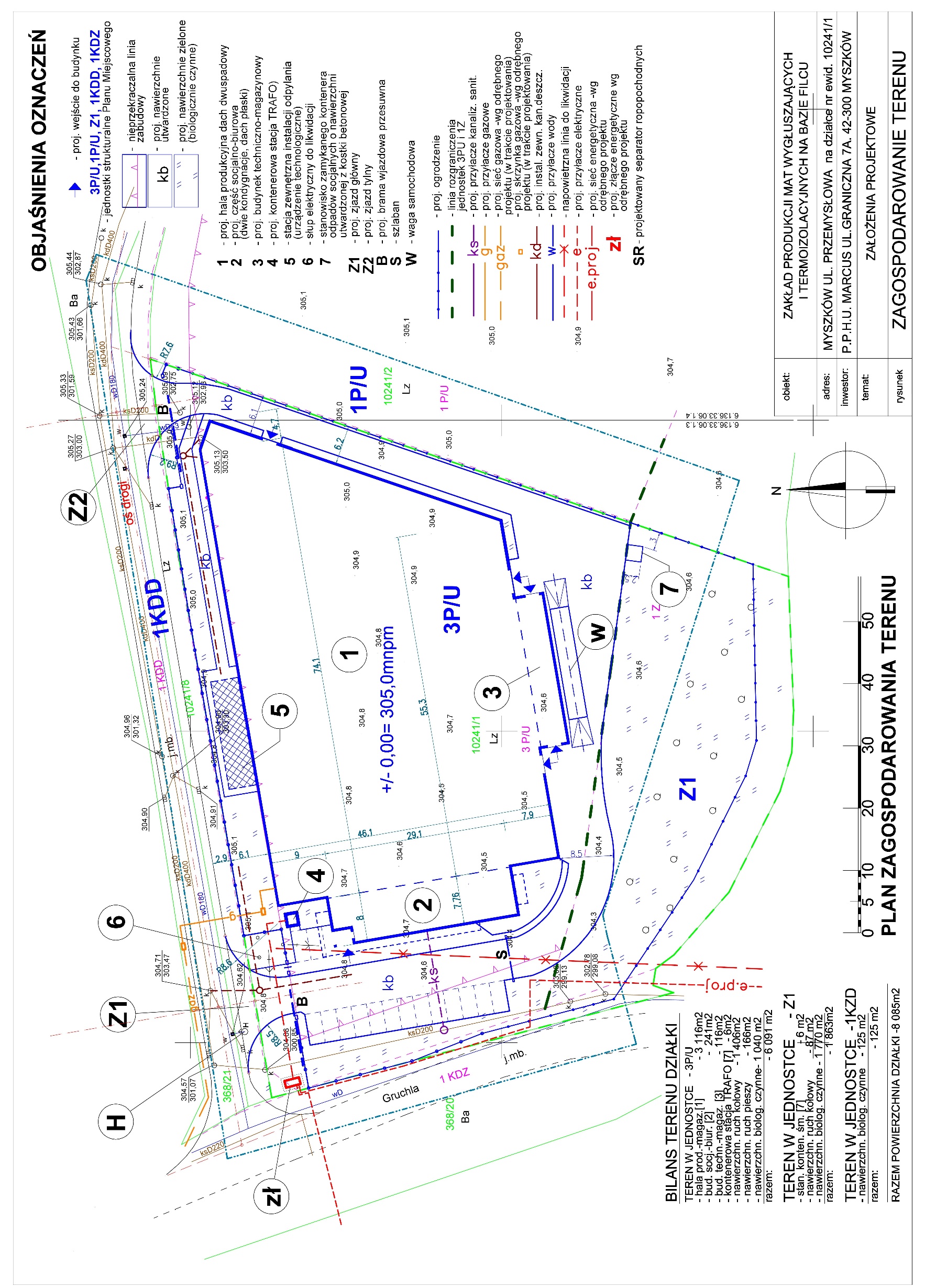 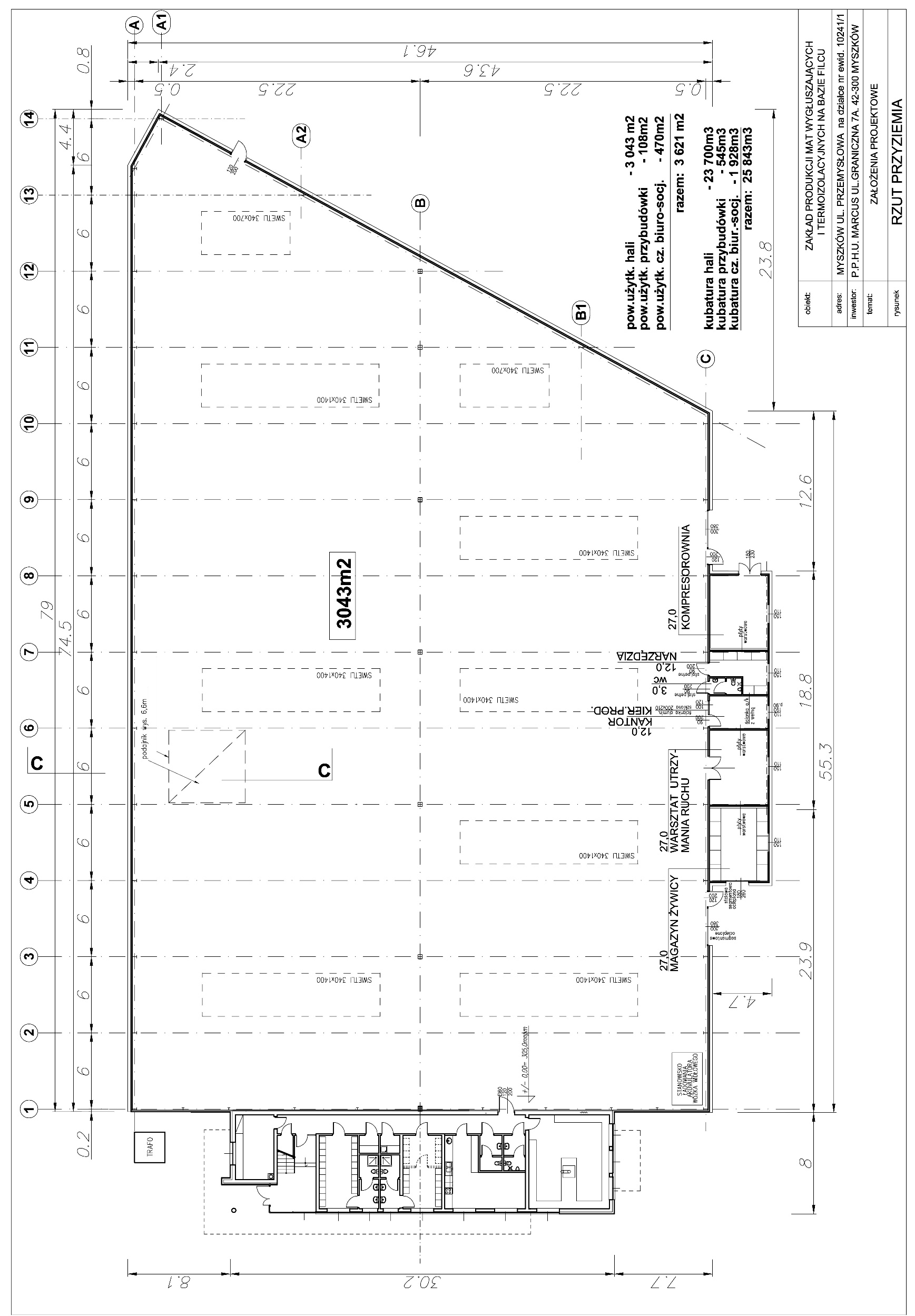 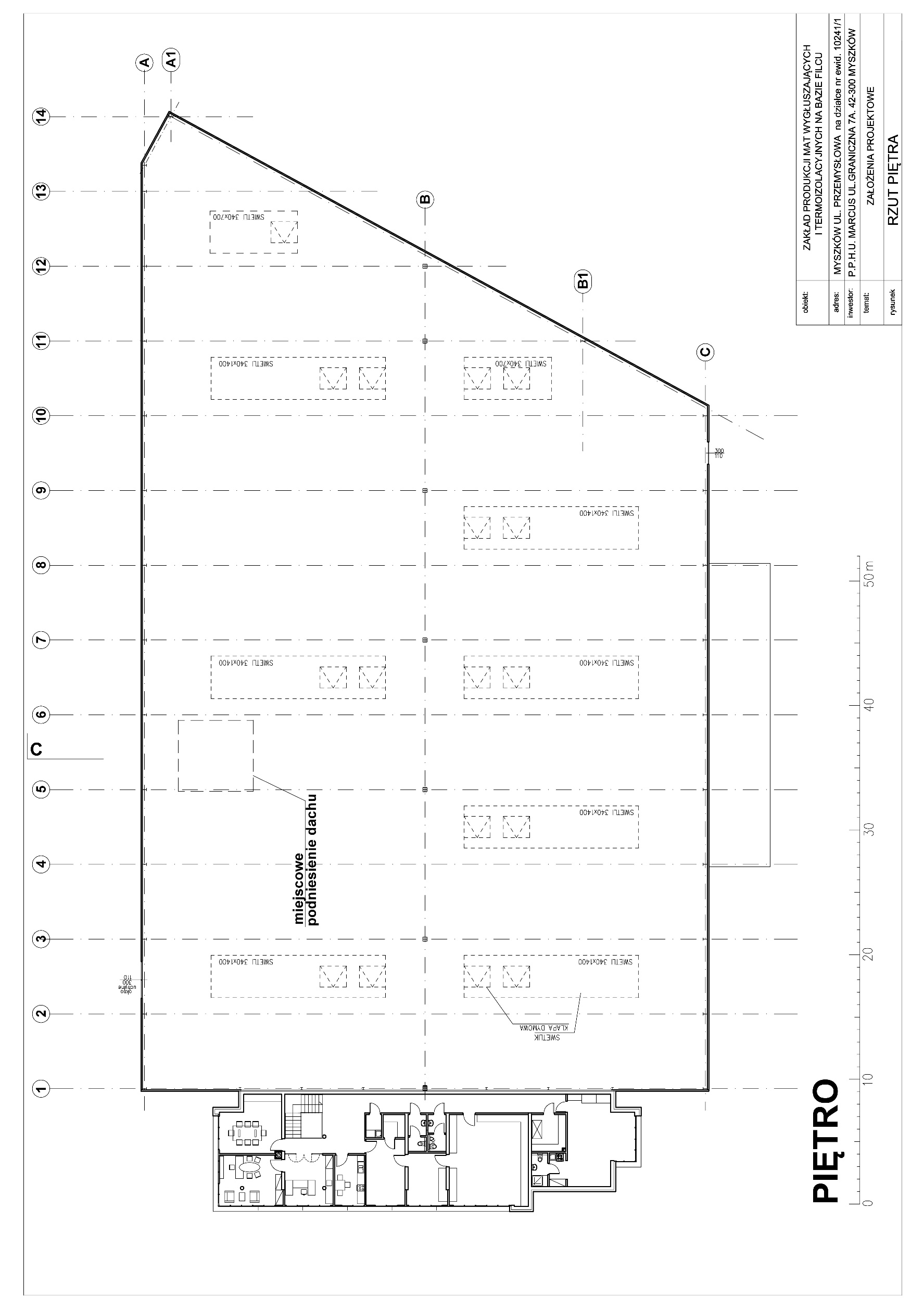 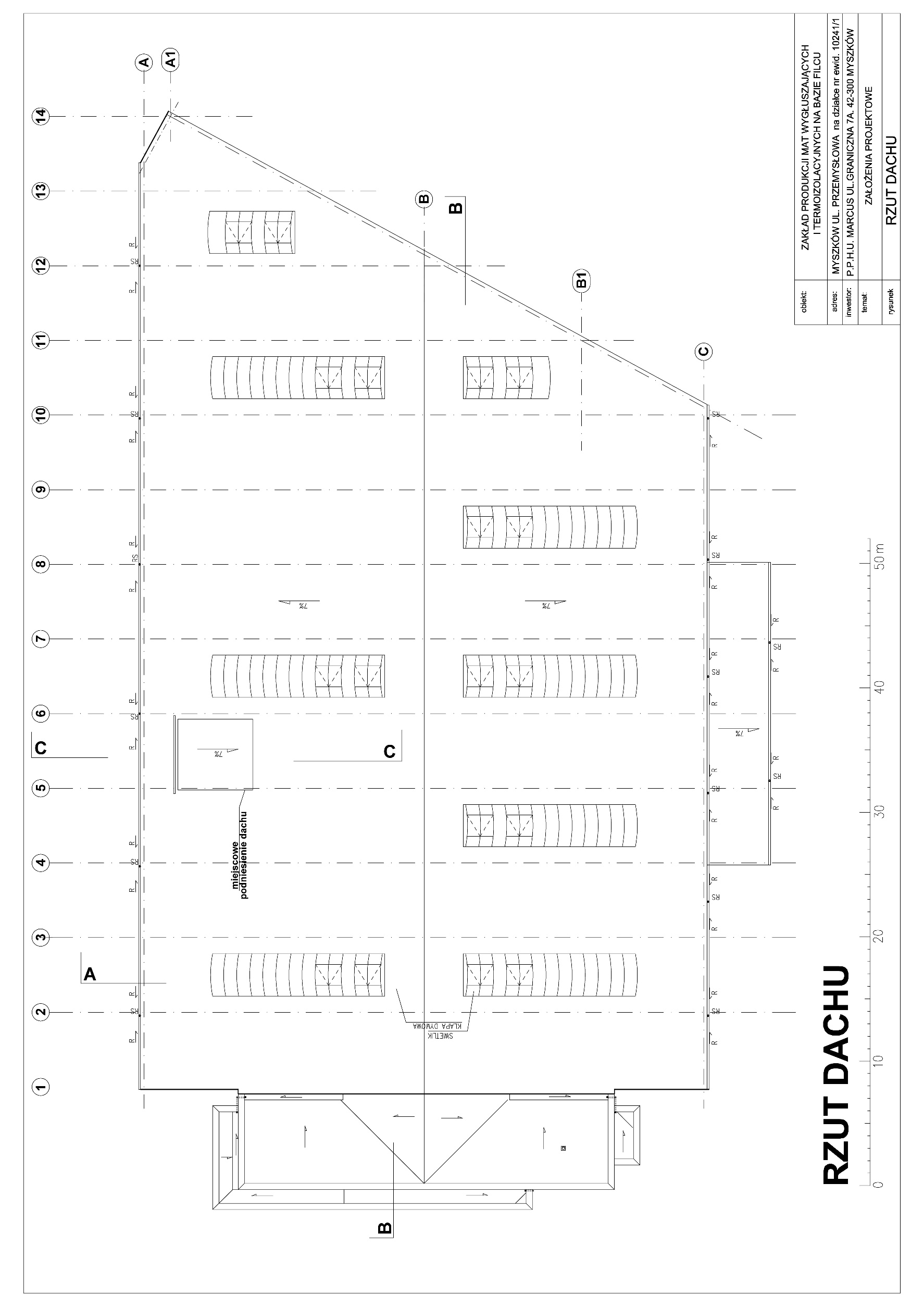 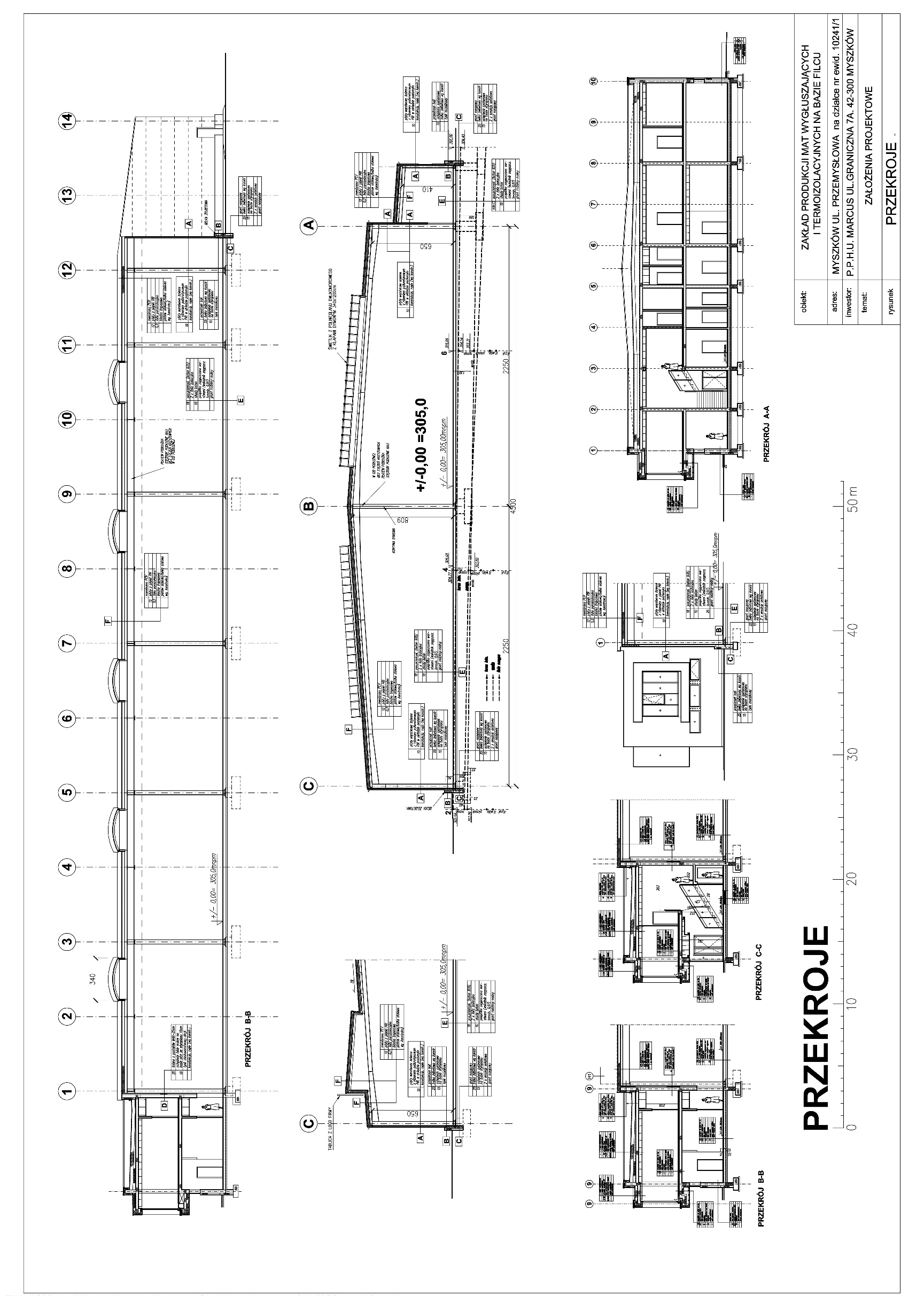 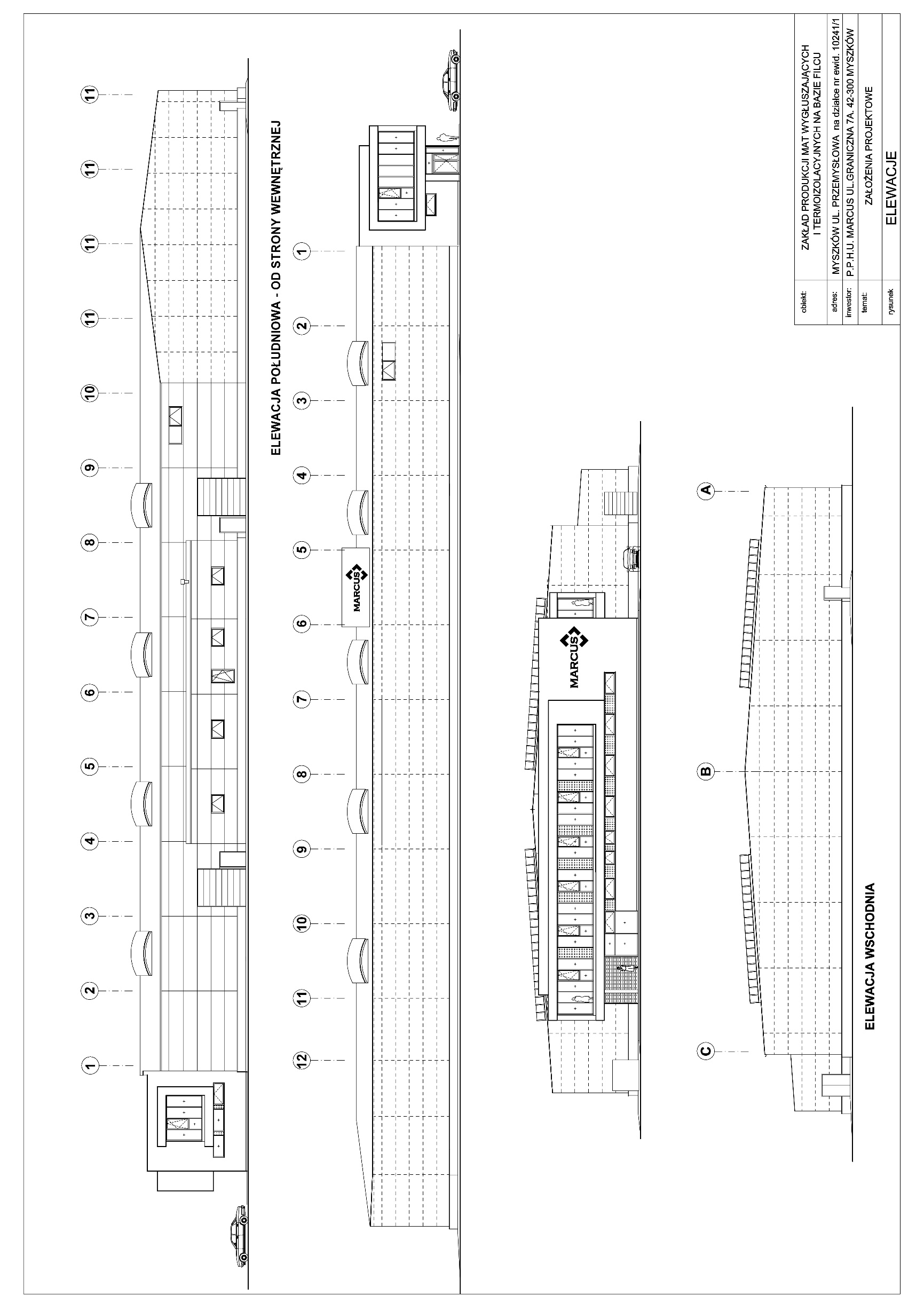 OBSADY PRACOWNICZE:OBSADY PRACOWNICZE:OBSADY PRACOWNICZE:OBSADY PRACOWNICZE:OBSADY PRACOWNICZE:ZMIANA PRODUKCYJNAZMIANA PRODUKCYJNAZMIANA PRODUKCYJNAZMIANA PRODUKCYJNA1 ZMIANA2 ZMIANA3 ZMIANARAZEMKIEROWNIK ZMIANY1113PRZYGOTOWANIE2226MASZYNA PNEUMATYCZNA + PIEC2226PAKOWANIE RĘCZNE ( opcjonalnie )2226CZĘŚĆ ADMINISTRACYJNA102214